COGNOME NOME:CLASSE I A									DATA: 20 maggio 2020TemaLeggi con cura le seguenti tre tracce. Osserva le immagini. Poi scrivi in modo ampio e dettagliato, curando molto l’ortografia. Mi raccomando: rileggi con attenzione il tuo testo e correggi gli eventuali errori.Invia tutto questo file, non solo ciò che produrrai tu.Traccia n° 1.Una teiera era molto fiera della sua porcellana, del suo becco e del manico, mentre non parlava mai del suo coperchio, che era stato riparato.Si paragonava alle tazzine, alla zuccheriera e alla lattiera, e diceva tra sé di essere la regina del tavolino da tè.Un giorno una mano di bambino lasciò cadere la teiera, che perse il becco, il manico e il coperchio. Il giorno dopo fu gettata tra gli oggetti da portare in discarica. Una ragazzina però la vide, la prese per sé e la porto a casa sua. La riempì di terra e nella terrà piantò un bulbo.Cominciò per la teiera una nuova vita.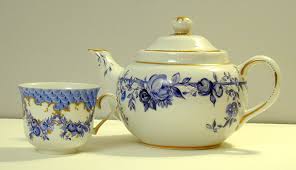 Ora prosegui tu…Traccia n° 2.Nell’immagine vedi degli oggetti utili alla pratica di alcuni sport.Lo sfondo è un cielo sereno, estivo, con delle leggere nuvolette bianche…Puoi inventare una storia che abbia per protagonisti questi attrezzi, oppure tu che li usi con degli amici.Lascia spazio alla tua fantasia e scrivi.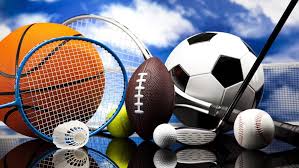 Traccia n° 3.Questo potresti essere tu.Tu che utilizzi il pc per la scuola, ma anche per i giochi, per chattare con gli amici…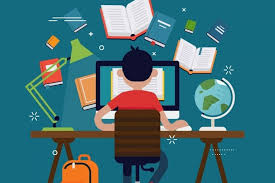 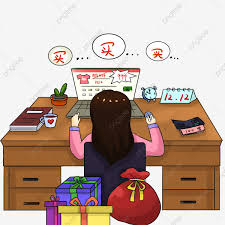 Durante questa estate (che chissà come sarà possibile viverla…) sarai ancora molto “connesso”, o speri di dedicarti a altro?Rifletti e scrivi.SCELGO LA TRACCIA N° ____